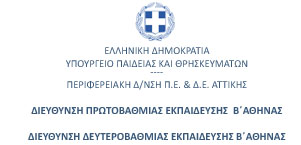 ΠΡΟΣΚΛΗΣΗΟι Διευθύνσεις Πρωτοβάθμιας και Δευτεροβάθμιας Εκπαίδευσης Β΄ Αθήνας σας προσκαλούν στην εναρκτήρια εκδήλωση ενημέρωσης μαθητών, εκπαιδευτικών και γονέων με θέμα:«Κοινωνικό Σχολείο: Μάθηση με κοινωνικό προσανατολισμό».Η εκδήλωση εντάσσεται στο πλαίσιο του νέου προγράμματος του Υ.ΠΑΙ.Θ. «Κοινωνικό Σχολείο» και θα πραγματοποιηθεί την Τετάρτη 24 Σεπτεμβρίου, 19:00-21:30 στο Δημοτικό Θέατρο Λυκόβρυσης - Πεύκης, Χρυσοστόμου Σμύρνης & Ρήγα Φεραίου, Πεύκη. 